中部朋友們有福囉!!華信航空特別於台中機場舉辦空服體驗營活動，讓有興趣的中部朋友們無需再南北奔波。本活動精心規劃空服工作介紹，並使用台灣獨一無二的ERJ-190機型讓您實機服務體驗，機會難得快來跟著華信空姐上班趣吧~~一、活動訊息:地點:台中國際機場日期:2021年4月24日(週六) 08:30~16:00人數:每班16~24人。滿額後將安排至下一梯次，日期另行通知。對象: 年滿16歲以上。活動費用3,888元已含200萬意外險。優惠價3,388，已含折價500元。適用(a)學生及(b)姓名有"華信"或"信華"二字相同者。優惠價3,688，已含折價200元。適用(a)姓名有"華"或"信"單字相同者。(b)身份證未二碼為30或30號生日者。(c)華信員工、員眷或親友者。上述為華信30周年慶特別優惠，請擇一使用不得併用。二、活動時間表四、報名方式請連結報名表 https://forms.gle/AzGn5MWGgvku3QWm6，完成後請再次確認個人資料正確後提交。報名日期4/1~4/15日下午17:00止服務網址21531@email.mandarin-airlines.com服務網址21701@email.mandarin-airlines.com時間地點地點活動08:30~12:15華信飛機棚廠華信飛機棚廠課程介紹互動遊戲救生衣示範體驗空服造型塑造經典制服著裝12:15~16:00ERJ實機體驗ERJ實機體驗特色飛機餐獨家機上服務體驗頒發活動證書照像三、活動特色救生衣示範體驗空姐包頭教學空姐彩妝示範華信經典制服體驗空服造型塑造獨家機上服務體驗享用特色飛機餐體驗營活動證書著經典制服與ERJ飛機獨照特別禮物包三、活動特色救生衣示範體驗空姐包頭教學空姐彩妝示範華信經典制服體驗空服造型塑造獨家機上服務體驗享用特色飛機餐體驗營活動證書著經典制服與ERJ飛機獨照特別禮物包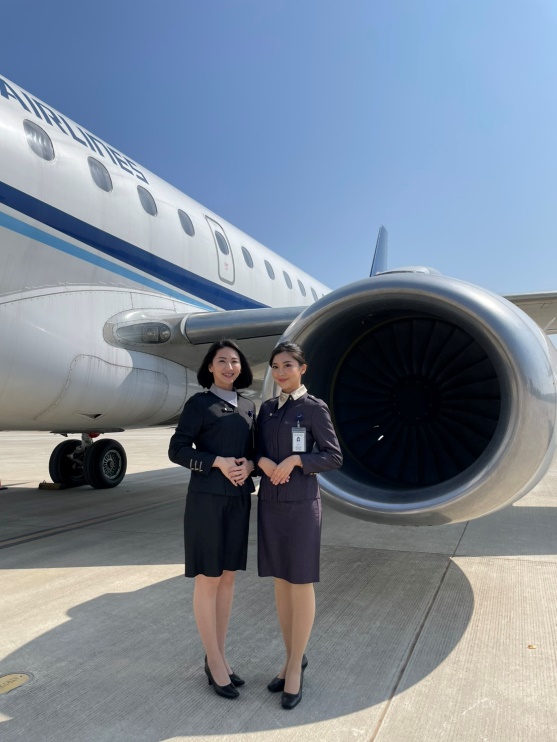 